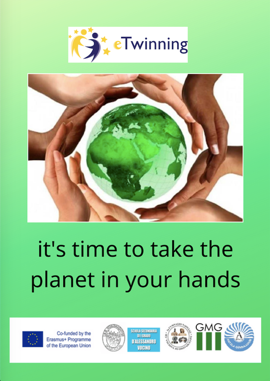 Agreed eSafety considerations for our eTwinning project Climate Change Agents of ChangeWe are committed to respect the eTwinning Code of conduct and its general principles:-Being inclusive-Not offending-And not attacking or inciting to violence.We will contribute to maintain a pluralistic community with a positive attitude.We will report any incident if necessary.We also adhere to the following rules:-We will refrain from sending irrelevant or inappropriate messages to users-We understand it is prohibited to use eTwinning for commercial purposes-We will avoid random contact requests and project invitations-We do not tolerate threats, bullying or harassment-We will ensure that the content we upload to the platform does not infringe any copyright-We will not impersonate other individuals-We will not share other eTwinners private information.We have informed parents in each partner school about the work done with pupils in eTwinning. Furthermore, we have created a visitors account (visitor01) so that parents can check some of the activities we organise with their children. We will respect each school internal regulations regarding the use of pupils photographs and images. Schools will request written permission to parents before posting any image on Twinspace. We agree to avoid writing pupils full names, instead we will use their first names and initials.All eTwinners have been inform and agree to the above mentioned eSafety considerations. 